Bài tập vật lý trong chuyển động thẳng đềuBài 1: Một xe chạy trong 5h: 2h đầu xe chạy với tốc độ trung bình 60 km/h, 3h sau xe chạy với tốc độ trung bình 40 km/h. Tính tốc độ trung bình của xe trong suốt thời gian chuyển động.Hướng dẫn:Quãng đường đi trong 2h đầu: S1 = v1.t1 = 60.2 = 120 kmQuãng đường đi trong 3h sau: S2 = v2.t2 = 40.3 = 120 kmTốc độ trung bình của xe trong suốt thời gian chuyển động: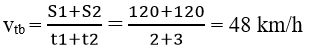 Bài 2: Một xe đi nửa đoạn đường đầu tiên với tốc độ trung bình v1 = 12 km/h và nửa đoạn đường sau với tốc độ trung bình v2 = 20 km/h. Tính tốc độ trung bình trên cả đoạn đường.Hướng dẫn:Thời gian đi nửa đoạn đường đầu: 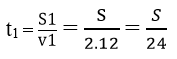 Thời gian đi nửa đoạn đường cuối: 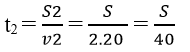 Tốc độ trung bình: 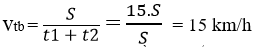 Bài 3: Một ô tô đi trên con đường bằng phẳng với v = 60 km/h, trong thời gian 5 phút, sau đó lên dốc 3 phút với v = 40 km/h. Coi ôtô chuyển động thẳng đều. Tính quãng đường ô tô đã đi trong cả giai đoạn.Hướng dẫn: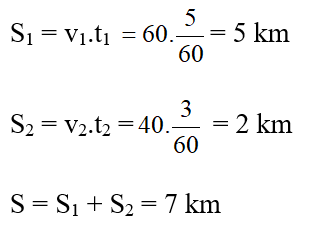 Bài 4: Một ô tô đi từ A đến B. Đầu chặng ô tô đi 1/4 tổng thời gian với v = 50 km/h. Giữa chặng ô tô đi 1/2 thời gian với v = 40 km/h. Cuối chặng ô tô đi 1/4 tổng thời gian với v = 20 km/h. Tính tốc độ trung bình của ô tô?Hướng dẫn:Quãng đường đi đầu chặng: 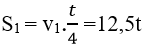 Quãng đường chặng giữa: 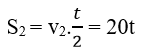 Quãng đường đi chặng cuối: 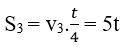 Tốc độ trung bình: 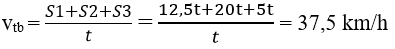 Bài 5: Hai xe cùng chuyển động đều trên đường thẳng. Nếu chúng đi ngược chiều thì cứ 30 phút khoảng cách của chúng giảm 40km. Nếu chúng đi cùng chiều thì cứ sau 20 phút khoảng cách giữa chúng giảm 8km. Tính vận tốc mỗi xe.Hướng dẫn:Chọn chiều dương là chiều chuyển động của mỗi xe.Nếu đi ngược chiều thì 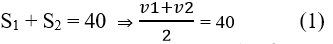 Nếu đi cùng chiều thì 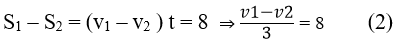 Giải (1) (2): v1 = 52 km/h ; v2 = 28 km/hB. Bài tập trắc nghiệmCâu 1: Tốc độ trung bình bằng tổng quãng đường chia tổng thời gian đi hết quãng đường đó: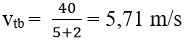 A.7m/s                  B.5,71m/s                  C. 2,85m/s                  D. 0,7m/sHiển thị lời giảiCâu 2: Một vật chuyển động thẳng không đổi chiều. Trên quãng đường AB, vật đi nửa quãng đường đầu với vận tốc v1 = 20m/s, nửa quãng đường sau vật đi với vận tốc v2 = 5m/s. Vận tốc trung bình trên cả quãng đường là:A.12,5m/s                  B. 8m/s                  C. 4m/s                  D.0,2m/sHiển thị lời giảiCâu 3: Một xe chuyển động thẳng không đổi chiều; 2 giờ đầu xe chạy với vận tốc trung bình 60 km/h, 3 giờ sau xe chạy với vận tốc trung bình 40km/h. Vận tốc trung bình của xe trong suốt thời gian chạy là:A. 50km/h                  B. 48 km/h                  C. 44km/h                  D. 34km/hHiển thị lời giảiCâu 4: Một xe chuyển động thẳng không đổi chiều có vận tốc trung bình là 20 km/h trên 1/4 đoạn đường đầu và 40 km/h trên 3/4 đoạn đường còn lại. Vận tốc trung bình của xe trên cả đoạn đường là :A. 30km/h                   B. 32 km/h                  C. 128km/h                  D. 40km/hHiển thị lời giảiCâu 5: Một xe chuyển động thẳng không đổi chiều, trong nửa thời gian đầu xe chạy với vận tốc 12 km/h. Trong nửa thời gian sau xe chạy với vận tốc 18 km/h. Vận tốc trung bình trong suốt thời gian đi là:A.15km/h                  B.14,5km/h                   C. 7,25km/h                  D. 26km/hHiển thị lời giảiCâu 6: Một người đi xe đạp không đổi chiều trên 2/3 đoạn đường đầu với vận tốc trung bình 10 km/h và 1/3 đoạn đường sau với vận tốc trung bình 20 km/h. Vận tốc trung bình của người đi xe đạp trên cả quảng đường làA. 12km/h                   B. 15km/h                   C. 17km/h                   D. 13,3km/hHiển thị lời giảiCâu 7: Thế nào là chuyển động thẳng đều?A. Chuyển động thẳng đều là chuyển động có quỹ đạo là đường thẳng và có tốc độ trung bình như nhau trên mọi quãng đườngB. Chuyển động thẳng đều là chuyển động trên đường thẳng, có vectơ vận tốc không đổi theo thời gianC. Chuyển động thẳng đều là chuyển động trên đường thẳng, vật đi được những quãng đường bằng nhau trong những khoảng thời gian bằng nhauD. Cả 3 đáp án trênHiển thị lời giảiCâu 8: Chọn đáp án đúng:Trong chuyển động thẳng đều:A. Quãng đường đi được s tỉ lệ nghịch với tốc độ vB. Tọa độ x tỉ lệ thuận với tốc độ vC. Tọa độ x tỉ lệ thuận với thời gian chuyển động tD. Quãng đường đi được s tỉ lệ thuận với thời gian chuyển động tHiển thị lời giảiCâu 9: Công thức tính tốc độ trung bình là: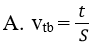 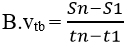 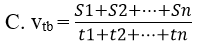 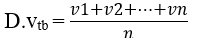 Hiển thị lời giảiCâu 10: Chọn câu phát biểu ĐÚNG. Trong chuyển động thẳng đều thì :A. Quãng đường đi được s tăng tỉ lệ với vận tốc v.B. Tọa độ x tăng tỉ lệ với vận tốc v.C. Tọa độ x tỉ lệ thuận với thời gian chuyển động t.D. Quãng đường đi được s tỉ lệ thuận với thời gian chuyển động t.